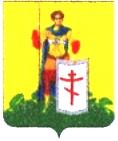 АДМИНИСТРАЦИЯ ДМИТРИЕВСКОГО СЕЛЬСКОГОПОСЕЛЕНИЯ КАВКАЗСКОГО РАЙОНАПОСТАНОВЛЕНИЕот       10.08.2015 года                                                                               №  81О внесении изменений  в постановление администрации Дмитриевского сельского поселения Кавказского района от 10 октября 2014 года  № 80 «Об утверждении муниципальной программы «Обеспечение безопасности населения»В соответствии со статьей 179 Бюджетного кодекса Российской Федерации и постановлением администрации Дмитриевского сельского поселения Кавказского района от 06 августа 2014 года № 57 «Об утверждении Порядка принятия решения о разработке, формирования, реализации и оценки эффективности реализации муниципальных программ Дмитриевского сельского поселения Кавказского района»  п о с т а н о в л я ю:1. Внести в постановление администрации Дмитриевского сельского поселения Кавказского района от 10 октября 2014 года № 80 «Об утверждении муниципальной  программы «Обеспечение  безопасности населения» следующие изменения: 1) в приложении к постановлению Паспорт муниципальной программы «Обеспечение  безопасности населения»:а) абзац «Объемы бюджетных ассигнований муниципальной программы» читать в новой редакции:«общий объем финансирования составляет из средств местного бюджета – 726,0 тысяч рублей, из них по годам:2015 год – 254,0 тысяч рублей,2016 год – 236,0 тысяч рублей,2017 год – 236,0 тысяч рублей».б) раздел 3 «Перечень и краткое описание основных мероприятий муниципальной программы» изложить в новой редакции (прилагается).в) раздел 4 «Обоснование ресурсного обеспечения муниципальной программы» читать в новой редакции:«Финансирование мероприятий муниципальной программы предполагается осуществлять за счет средств местного бюджета Объем финансирования мероприятий на 2015 - 2017 годы определен исходя из затрат на реализацию аналогичных мероприятий, с учетом индексов-дефляторов и прогнозной оценки расходов.Для реализации муниципальной программы могут привлекаться также внебюджетные источники - средства общественных организаций, спонсорские и другие средства.Вместе с тем возможны корректировки финансирования мероприятий в ходе реализации программы по мере необходимости решения вновь поставленных задач.Объемы финансирования рассчитаны на основании предварительных смет расходов на проведение мероприятий программы».2.Опубликовать настоящее постановление в средствах массовой информации и разместить на официальном сайте администрации Дмитриевского сельского поселения Кавказского района.3. Контроль за выполнением настоящего постановления оставляю за собой.4. Постановление вступает в силу со дня его официального опубликованияГлава Дмитриевского сельского поселенияКавказского района                                                                            С.М.ТокинЛИСТ СОГЛАСОВАНИЯпроекта постановления администрации Дмитриевского сельского поселенияКавказского района от _______________  № ________«О внесении изменений  в постановление администрации Дмитриевского сельского поселения Кавказского района от 10 октября 2014 года  № 80 «Об утверждении муниципальной программы «Обеспечение безопасности населения»Проект внесен и подготовлен:Заведующая финансовым сектором администрацииДмитриевского сельского поселенияКавказского района                                                                           Н.А.АфанасьеваПРИЛОЖЕНИЕк постановлению администрации    Дмитриевского сельского поселения Кавказского района                                                                                                                                                 от  ________________  №   ______ «Приложение№3к муниципальной программе Дмитриевского сельского поселения Кавказского района«Обеспечение безопасности населения»от 10.10.2014 года № 80 (в редакции постановления администрацииДмитриевского сельского поселенияКавказского районаот ______________ № ____)Перечень
основных мероприятий муниципальной программыДмитриевского сельского поселения Кавказского района«Обеспечение безопасности населения»Заведующая финансовым сектором администрации Дмитриевского сельского поселения Кавказского района                                                                                                                                            Н.А.Афанасьевастаница Дмитриевская(тыс. рублей)(тыс. рублей)(тыс. рублей)ГодыВсегоМестный бюджет2015 год254,0254,02016 год236,0236,02017 год236,0236,0Итого726,0726,0тыс. рублейтыс. рублейтыс. рублейтыс. рублейтыс. рублейтыс. рублейтыс. рублейтыс. рублейN
п/пНаименование мероприятияИсточник финансированияОбъем финансирования, всегоВ том числеВ том числеВ том числеГосударственный заказчик, получатель субсидий, ответственный за выполнение мероприятияN
п/пНаименование мероприятияИсточник финансированияОбъем финансирования, всего2015 год2016 год2017 годГосударственный заказчик, получатель субсидий, ответственный за выполнение мероприятия12345678Основное мероприятие «Обеспечение безопасности населения» в том числеВсего 726,0254,0236,0236,0Мероприятие №1.1местный бюджет70,030,020,020,0Специалист администрации1.1Предупреждение и ликвидация чрезвычайных ситуаций, стихийных бедствий и их последствийместный бюджет70,030,020,020,0Специалист администрации1.1Предупреждение и ликвидация чрезвычайных ситуаций, стихийных бедствий и их последствийместный бюджет70,030,020,020,0Мероприятие №1.2местный бюджет488168,0160,0160,0Ведущий специалист администрации Специалист администрации2.1Осуществление полномочий, переданных из поселения на содержание аварийно-спасательного отрядаместный бюджет488168,0160,0160,0Ведущий специалист администрации Специалист администрацииМероприятие №1.3местный бюджет15,05,05.05,0Специалист администрации3.1Противодействие коррупцииместный бюджет15,05,05.05,0Специалист администрацииМероприятие №1.4местный бюджет3,01,01,01,0Специалист администрации4.1Профилактика терроризма и экстремизма, а также минимизации и (или) ликвидации последствий и проявления терроризма и экстремизма на территории Дмитриевского сельского поселенияместный бюджет3,01,01,01,0Специалист администрацииМероприятие №1.5местный бюджет90,030,030,030,0Специалист администрации5.1Мероприятие по пожарной безопасностиместный бюджет90,030,030,030,0Специалист администрацииМероприятие №1.6местный бюджет60,020,020,020,0Специалист администрации6.1Профилактика правонарушений и охрана общественного порядка, борьба с преступностью на территории Дмитриевского сельского поселенияместный бюджет60,020,020,020,0Специалист администрации